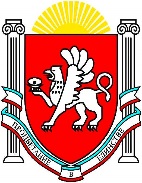 АДМИНИСТРАЦИЯ АРОМАТНЕНСКОГО СЕЛЬСКОГО ПОСЕЛЕНИЯ БАХЧИСАРАЙСКОГО РАЙОНА РЕСПУБЛИКИ КРЫМ ПОСТАНОВЛЕНИЕ 29.06.2023 г.                                  с. Ароматное                                        № 127Об утверждении Плана нормотворческой деятельности администрации Ароматненского сельского поселения Бахчисарайского района Республики Крым на второе полугодие 2023 годаВ соответствии с частью 4 статьи 15 Федерального закона от 06 октября 2003 года №131-ФЗ «Об общих принципах организации местного самоуправления в Российской Федерации», согласно письма прокуратуры Бахчисарайского района Республики Крым от 26.06.2023 № Исорг-20350004-1540-23/-20350004 о включении в План нормотворческой деятельности органов местного самоуправления Бахчисарайского района нормативных правовых актов, руководствуясь Уставом муниципального образования Ароматненское сельское поселение Бахчисарайского района Республики Крым, ПОСТАНОВЛЯЮ:Утвердить План нормотворческой деятельности администрации  Ароматненского сельского поселения Бахчисарайского района Республики Крым Обнародовать настоящее постановление на официальном сайте https://aromatnoe-sovet.ru/.Настоящее постановление вступает в силу с момента его опубликования (обнародования).Контроль за исполнением настоящего постановления оставляю за собой.Председатель Ароматненскогосельского совета – глава администрации Ароматненского сельского поселения                                         И.А. ЛизогубПриложение 1 к Постановлениюот 29.06.2023 г. № 127План нормотворческой деятельности администрации Ароматненского сельского поселения Бахчисарайского района Республики Крым на второе полугодие 2023 года№ п/пНаименование проекта нормативного правового актаСрок рассмотрения/принятияВнесение изменений в муниципальные правовые акты, касающиеся организации сохранения и популяризации объектов культурного наследия, а также финансирования соответствующих мероприятий за счет средств бюджета с учетом положений федерального закона от 14.04.2023 № 129-ФЗ «О внесении изменений в отдельные законодательные акты Российской Федерации»3-4 кварталВнесение изменений в муниципальные правовые акты, касающиеся создания, реконструкции и поддержания систем оповещения населения с учетом положений постановления Правительства Российской Федерации от 17.05.2023 № 7693-4 кварталВнесение изменений в уставы муниципальных образований с учетом положений федерального закона от 03.12.2012 № 230-ФЗ «О контроле за соответствием расходов лиц, замещающих государственные должности, и иных лиц их доходам»По мере необходимостиВнесение	изменений	в	муниципальные правовые	акты,касающиеся вопросов муниципальной службы с учетом положений федерального закона от 06.02.2023 № 12-ФЗ «О внесении изменений в Федеральный закон «Об общих принципах организации публичной власти в субъектах Российской Федерации»;3-4 кварталВнесение	изменений	в	муниципальные правовые	акты, касающиеся вопросов благотворительной и добровольческой деятельности с учетом положений федерального закона от 394-ФЗ от 07.10.2022 «О внесении изменений в Федеральный закон «О благотворительной деятельности и добровольчестве (волонтерстве)»3-4 кварталВнесение	изменений	в	муниципальные правовые	акты, касающиеся вопросов исполнения бюджета с учетом положений федерального закона от 448-ФЗ от 21.11.2022 «О внесении изменений в Бюджетный кодекс Российской Федерации и отельные законодательные акты Российской Федерации, приостановления действия отдельных положений Бюджетного кодекса Российской Федерации, признании утратившими силу отдельных положений законодательных актов Российской Федерации и об установлении особенной исполнения бюджетов бюджетной системы Российской Федерации в 2023 году»3-4 кварталВнесение	изменений	в	муниципальные правовые	акты, касающиеся вопросов проведения публичных мероприятий с учетом положений федерального закона от 498-ФЗ от 05.12.2022 «О внесении изменений в отдельные законодательные акты Российской Федерации»3-4 квартал